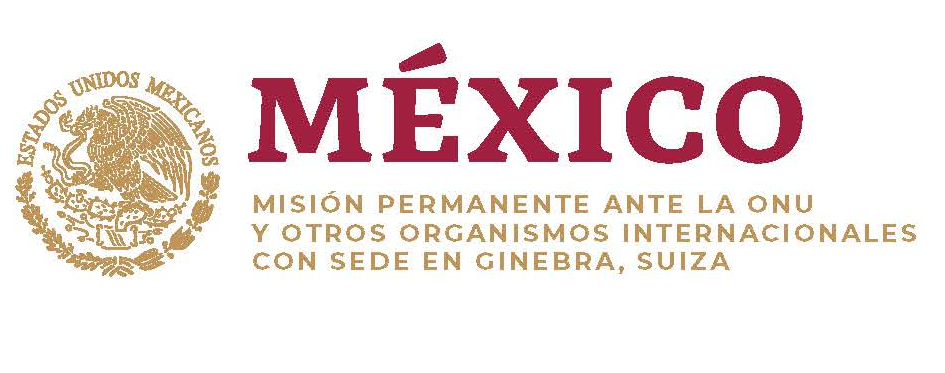 Intervención de la Delegación de México en el diálogo con Georgia37º período de sesiones Mecanismo de Examen Periódico Universal  Ginebra, 26 de enero de 2021. Tiempo:  1:05 minutos – 157 palabrasGracias Presidente,Damos la bienvenida a la delegación de Georgia y agradecemos la presentación de su informe. Damos la bienvenida al progreso alcanzado, como los avances en la reforma del poder judicial. Con objeto de fortalecer las políticas de derechos humanos, respetuosamente recomendamos:Elaborar y aplicar un plan educativo integral sobre salud y derechos sexuales y reproductivos para adolescentes y adultos, incluyendo planificación familiar y métodos anticonceptivos, de conformidad con las directrices y estándares de la UNESCO.Establecer campañas educativas y de sensibilización permanentes sobre la prevención de la discriminación por motivos de orientación sexual e identidad de género, incluyendo dentro del aparato judicial y de policía.Elaborar una política y una estrategia para combatir y prevenir los delitos motivados por la intolerancia racial o étnica, y asegurar una respuesta inmediata y efectiva a crímenes de odio por motivos de origen, raza o etnia.Deseamos a Georgia mucho éxito durante este proceso de examen. 